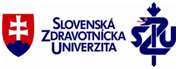 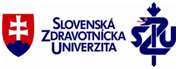 Informácia pre uchádzačov o zaradenie do výberového konaniaV súlade s § 3, ods.1 písm. b) Zákona č. 552/2003 Z. z. o výkone práce vo verejnom záujme v znení neskorších predpisov je predpokladom pre výkon práce vo verejnom záujme bezúhonnosť. Podľa § 3, ods.4 uvedeného zákona sa bezúhonnosť preukazuje výpisom z registra trestov nie starším ako tri mesiace. Žiadateľ o zaradenie do výberového konania, podľa § 3 ods.6 zákona č. 552/2003 Z. z. o výkone práce vo verejnom záujme, poskytne na účel preukázania bezúhonnosti údaje potrebné na vyžiadanie výpisu z registra trestov. Pokiaľ uchádzač údaje potrebné na vyžiadanie výpisu z registra trestov vyhlasovateľovi výberového konania neposkytne, je povinný na účely zaradenia do výberového konania predložiť výpis z registra trestov nie starší ako tri mesiace.Vyžiadanie výpisu z registra trestov vyhlasovateľom výberového konaniaDolu podpísaná/ý (meno a priezvisko)  ............................................................................................beriem na vedomie uvedenú informáciu a pre účel preukázania bezúhonnosti vo výberovom konaní na obsadenie pracovného miesta vysokoškolského učiteľa / výskumného pracovníka / funkčného miesta profesora alebo docenta / funkcie vedúceho zamestnanca vyhláseného Slovenskou zdravotníckou univerzitou v Bratislave pod číslom VK.........../202....... poskytujem pre elektronické vyžiadanie výpisu z registra trestov prostredníctvom elektronickej komunikácie s Generálnou prokuratúrou Slovenskej republiky nasledujúce údaje:Meno:Priezvisko:Rodné priezvisko:Dátum narodenia:Miesto narodenia:Štátne občianstvo:Rodné číslo:Číslo občianskeho preukazu:Adresa trvalého pobytu:Meno matky:Priezvisko matky:Rodné priezvisko matky:Meno otca:Priezvisko otca:                                                        V ....................................... dňa .........................Požadované údaje neposkytnem a výpis z registra trestov nie starší ako 3 mesiace predkladám v prílohách k žiadosti o zaradenie do výberového konaniaV ....................................... dňa .........................⁎ uchádzač podpíše zvolenú možnosť